Дети под музыку входят в зал и становятся вокруг ёлочки.Ведущий: Вот так чудо в нашем зале!                  Словно в сказку мы попали:                  В зале елочка стоит, вся сверкает и блестит.                  Что за праздник к нам идет?                   К нам стучится Новый год!Ведущий: Здравствуй, елочка густая,                  Ты пришла к нам в детский сад,                  Чтобы с нами веселиться,                  Чтобы радовать ребят!                  Крикнем весело и звонко:Дети: Здравствуй, здравствуй наша ёлка!Хоровод «Ёлка, ёлка ёлочка» Ведущий:  Возле елки новогодней                   Чудеса случаются,                   Вот сейчас и в нашем зале                   Сказка начинается.Ой, ребята, что я слышу? Кажется, сюда идут!Ну-ка хлопнем веселее, пусть скорее нас найдут!Снеговик из-за ёлки бросает в ведущего снежок.Ведущий: Что за странное явленье? (Смотрит то в одну, то в другую сторону.)Вот теперь мне всё понятно. Милый, добрый Снеговик,Непоседа, озорник, где ты?Снеговик: (из-за ёлки) Я тут.Ведущий: Где тут? (идёт за ёлку)Снеговик: (перед ёлкой) Я здесь!Ведущий: Где здесь?Снеговик: (из-за ёлки) Я тут!Ведущий: Где тут? Ой, что же это? Ой, как же это?Догадывается, что Снеговик ее разыгрывает и в свою очередь решает сама подшутить над Снеговиком.Ведущий: Слышишь, как тебя там… «Я тут!», несла я Снеговику новую морковку для носика, да видно не найти мне его! Пойду, отдам морковку зайчикам! (громко топает ногами на месте).Снеговик: (выбегает) Погоди! Я тут! То есть я здесь!                 Я Снеговик и не мал, и не велик!                 Снеговик я не простой, я весёлый, озорной.                 Очень я люблю играть, песни петь и танцевать.Танец игра «Где мальчики, где девочки».После игры дети остаются стоять.Снеговик: Ну-ка дружно все вставайте, и со мною поиграйте!(берет ведерко со снежками)Всё зимой белым – бело! Много снега намело.Приготовил я комки, Снега белого снежки.Ну, попробуй, ребята, хоть разок попасть в меня!Игра «Попади в снеговика» (во время игры Снеговик теряет нос)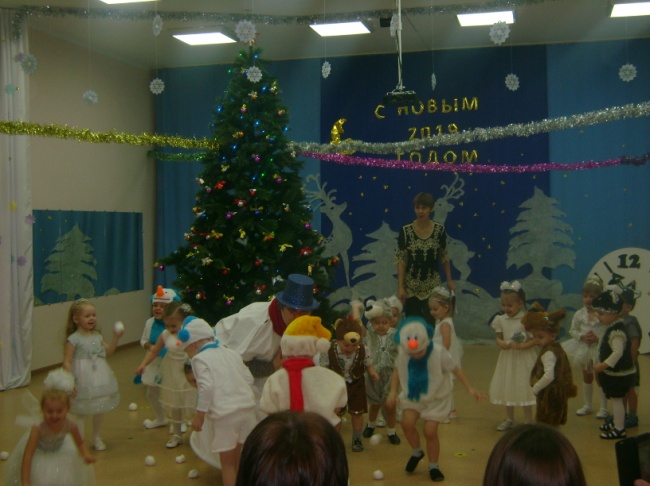 Ведущий: Раз, два, три, четыре, пять. Мы закончили играть.(дети садятся)Ведущий: Снеговик, (осматривает Снеговика со всех сторон) а где же твой нос?Снеговик: Ищет свой нос. Ой, на лице нет, в сугробе нет, под ёлочкой наверное, и под ёлочкой нет, мне не до веселья, буду плакать я сейчас, портится настроенье (плачет).Ведущий: Снеговик, не плачь, не плачь, (показывает на игрушки) может это шарик, твой носик, а может это звёздочка, а может этот фонарик.Ведущий:  Ну, примерь-ка, Снеговик! (Снеговик примеряет его.)Снеговик:  Я к такому не привык. (плачет)Ведущий: Не переживай Снеговик, мы тебе поможем. Позовём лесных зверят, они найдут твой носик.Танец зверей. (после танца звери дают Снеговику шишки)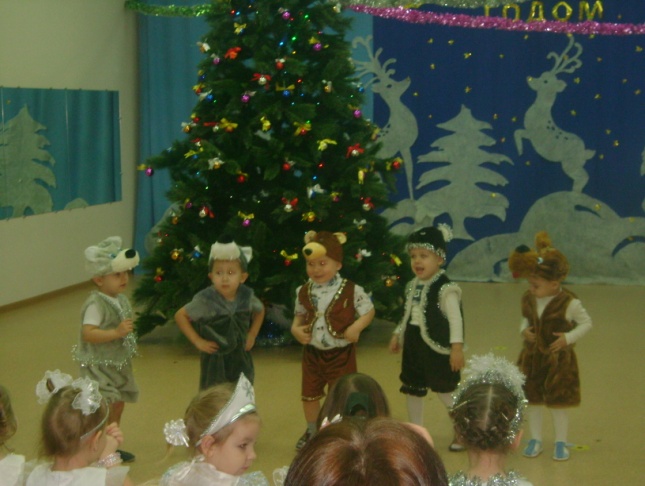 Снеговик: Я к такому не привык! Не подходит! Мой нос был лучше!Ведущий: Не расстраивайся снеговик, мы сейчас с ребятами позвоним дедушке Морозу и попросим его помочь нам. (берёт телефон, набирает номер)Д. Мороз: Дед Мороз слушает.Ведущий: Дедушка Мороз, у нас беда, помоги, пожалуйста, у Снеговика нос пропал.Д. Мороз: Заблудился я в пути, не могу я вас найти! Ведущий: Ну, пока Дед Мороз ищет нас. Давайте споём песенку про ёлочку. Вставай Снеговик с нами в хоровод.Хоровод: «Здравствуй ёлочка»Снеговик: Что - то долго нет Дед Мороза.Ведущий: Ребята, давайте покричим дедушке Морозу: «Дедушка Мороз, ау» (дети  кричат деду Морозу несколько раз.)Звучит музыка входит дед Мороз.Дед Мороз: Отряхивается. Ох, и метель на дворе, разыгралась, все дорожки, все пути замела! Даже мне Морозу не пройти! Ох, ох.Ведущий: Детки, дед Мороз пришёл и сразу как-то холодно стало! Давайте мы с вами весёлую песенку споём и сразу погреемся!Дед Мороз: Ох, и люблю я песни, ну - ка, ребята вставайте в хоровод!Хоровод: «Ах, какой хороший, добрый Дед Мороз»Ведущий: Дед Мороз, а мы тебя из круга не выпустим.Дети берутся за руки, не выпускают Дед Мороза.Ведущий: Дед Мороз поиграй с нами.Игра с ДМ «Делай как мы»Дети садятся на стульчики.Дед  Мороз: Ох, порадовали Дедушку Мороза! Как весело у вас, здорово.Ведущий:  Вы погрелись дедушка Мороз?Дед  Мороз: Ох, сильно греться мне деточка нельзя я ж растаю, как красиво в этом зале (осматривается) и снежинки у вас летают.Танец снежинок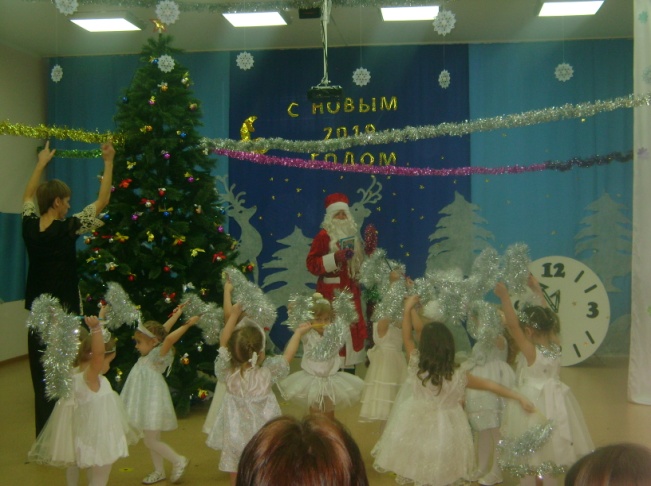 Снеговик плачетДед  Мороз: Ой, ребята, вы слышите  кто-то плачет?Дети: Снеговик!Дед  Мороз: Не слышу, кто плачет?Дети: Снеговик!Дед Мороз: Снеговик, что ж ты плачешь, расскажи! Если можешь, покажи!Снеговик: Где мой нос дорогой, как без носа мне зимой?Дед Мороз: Вот беда, ох, не знаю даже чем помочь!Ведущий: Дедушка Мороз, может быть в твоём мешке (подаёт деду Морозу мешок)Дед Мороз: Сейчас посмотрю, что у меня в мешке (ищет в мешке нос, находит нос клоуна) нашёл, есть у меня нос клоуна! Как оденет его снеговик, будет весело здесь (снеговик надевает нос). Он будет с нами играть, петь, кружиться, ведь клоун весёлый и носик такой у него!Снеговик: Ой, и правда, весело у вас, ноги сами рвутся в пляс! Снеговик танцует.Снеговик плачет: Где мой носик? Друзья мои снеговики выходите и мой носик поищите.Танец Снеговиков.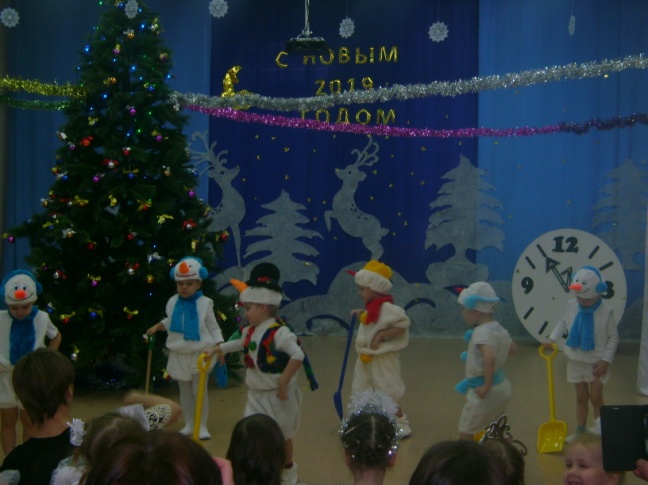 Снеговики предлагают вместо носа снежинки.Снеговик: Вот гляжу я на себя, (смотрит в зеркало)                  Сам себе отрада!                  Не косой и не кривой!                  А нос такой не надо!                  Хочу свой носик!Дед Мороз: Какой ты капризный, снеговик, хорошо, посмотрю ещё, что у меня в мешке (смотрит в мешок и обращается к ведущему) Как-то ко мне Баба Яга в гости заходила и вот оставила свой нос (достаёт из мешка нос Бабы Яги) вот попробуй, может он тебе подойдет! (снеговик надевает нос) Сейчас мы узнаем, что за проказница эта Баба Яга была!Снеговик: Ох, и плохо мне,                  Ох, и худо!                  Не горячка у меня,                  Не простуда!                  Я и спать не могу!                  Я и есть не могу!                  Превращаюсь я, кажется в Бабушку Ягу!                  Кружится на месте.Ведущий: Не надо, не надо нам Бабу Ягу! Верни нам нос.Снеговик: Что – то стало жарко Бабушке Яге. Дети, дуйте посильней, чтобы стало холодней! (дети дуют)Ведущий: Что с тобою. Снеговик?Очень бледен ты на вид? Ты не болен?Снеговик: Ой, ребята, жарко мне, жарко, помогите. Вы руками помашите! (дети машут)Ведущая: Дед Мороз, нужно принести волшебной водицы, дать Бабе Яге  напиться, чтобы он опять стал Снеговиком.(Дед Мороз подаёт кружку с конфетти)Снеговик: (пьёт) Хороша студёная вода!Я водичку отопью да ребяток оболью! (обсыпает детей)Ведущая: Ты опять нас напугал!Снеговик: (озорно) Я Вас просто разыграл!Дед Мороз: Разыграл? Вот хитрец! Представлению конец, убегай – ка во всю прыть, станем мы тебя ловить!Снеговик: Я согласен!Дед Мороз: Раз, два, три – ну-ка Снеговик, беги!Игра «Догони снеговика»Снеговик: Ах, так! Вы меня поймали, ну теперь держитесь, я Вас буду ловить. Раз, два, три – от Снеговика ты убеги!Игра «Снеговик догони нас»Снеговик: Нет не мой это нос. Хочу свой носик. (Снимает нос Бабы Яги).Ведущий: Дед Мороз помоги нам, отыщи нос Снеговика.Дед Мороз ищет нос Снеговика и находит за ёлкой большую морковку.Дед Мороз: Вот смотрите, нашёл я нос для Снеговика. Ведущий (примерят нос Снеговику): Нет, не подходит, уж какой – то большой нос.Снеговик плачет: Где мой носик ааа….Дед Мороз: Сейчас я своим волшебным посохом постучу, немного пошепчу. И раз, и два, и три носик Снеговика найдись. (достаёт из большой морковки нос Снеговика).Снеговик примеряет нос: Ура, ура вот мой носик. Спасибо Дед Мороз, спасибо ребята, что нашли мой носик.Ведущий: Дед Мороз, Снеговику нос нашёл, а про ребят забыл. Где подарки для детей.Дед Мороз: Про ребяток я не позабыл и подарки им принёс. Есть у меня волшебная морковка в ней подарки для ребят. (Достаёт из большой морковки: сломанную машинку, валенок, кубик и предлагает их детям)Ведущий: Дед Мороз разве это подарки.Дед Мороз: Что – то видно я напутал. Помогите мне ребята давайте скажем дружно раз, два, три подарки появись. (Дед Мороз достаёт из большой морковки подарки и вместе со Снеговиком раздают детям)  